Rośliny okrytonasienneRośliny okrytonasienne to rośliny mające kwiaty. Niektóre z nich mają duże kwiaty, a niektóre małe.Duże i małe kwiatyNajwiększy kwiat świata nazywa się bukietnica Arnolda. Rośnie on w Indonezji i może mieć średnicę większą niż metr. Najmniejsze kwiaty mają tylko kilka milimetrów średnicy.Czy widziałeś/widziałaś malutkie kwiatki? Czy wiesz, jak nazywają się po polsku lub norwesku?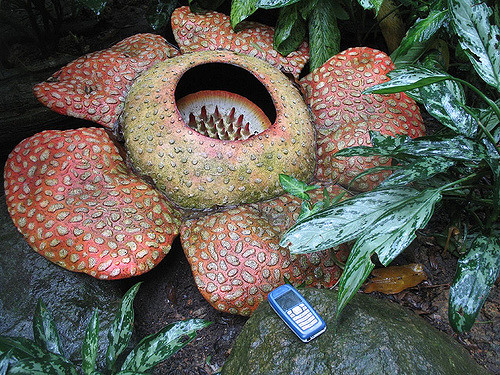 Rafflesia arnoldii, Foto; Antoine Hubert, Flickr Rośliny jednoroczne, dwuletnie i wieloletnieRośliny okrytonasienne mogą żyć rok, dwa lub wiele lat.Roślina jednoroczna (ettårig plante)Groszek (erter) żyje tylko rok. Nasiono kiełkuje na wiosnę, a roślina kwitnie latem i wytwarza nowe nasiona. Jak nasiona dojrzeją jesienią, groszek więdnie (visner).Z następną wiosną znów kiełkują (spirer) nasiona i wyrastają nowe rośliny.  Groszek jest rośliną jednoroczną. Ludzie uprawiają (dyrker) groszek od prawie 8000 lat. Roślina ta pochodzi z Azji zachodniej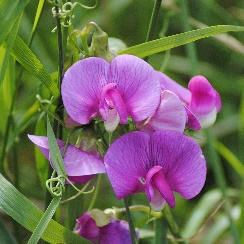 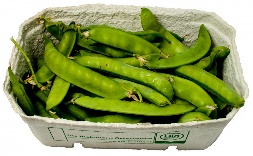 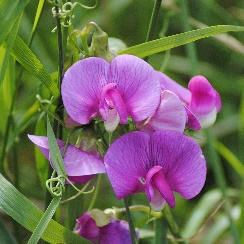 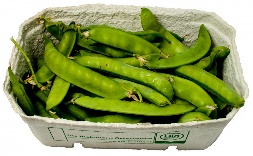 Roślina dwuroczna (toårig plante)Marchew żyje dwa lata i jest rośliną dwuroczną. W pierwszym roku kiełkuje nasiono (frø) i wyrastają zielone liście. Dzięki liściom korzenie otrzymują substancje odżywcze. Korzeń (rot) żyje w ziemi do następnego lata. W następnym lecie marchew kwitnie (blomstrer) i wytwarza nasiona. Jak one dojrzeją (modner), roślina więdnie.Gdy ponownie nadejdzie wiosna, nasiona kiełkują i dają początek nowym roślinom. Marchew pochodzi z Bliskiego Wschodu. Arabowie sprowadzili ją do Europy około 1000 lat temu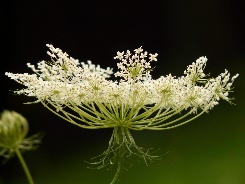 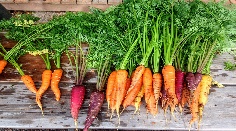 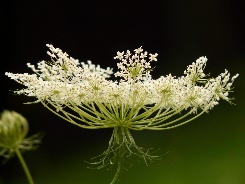 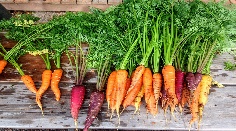 Roślina wieloletnia (flerårig plante)Mniszek lekarski (løvetann) jest rośliną wieloletnią. Zielone części rośliny więdną jesienią, lecz korzeń żyje nadal w ziemi. Z następną wiosną wyrasta z niego roślina z nowymi liśćmi i kwiatami.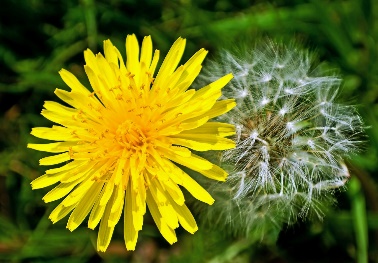 Mniszek lekarski pochodzi z Europy i Azji zachodniej, lecz rozprzestrzenił się wielu krajach na całym świecie.Istnieje wiele innych wieloletnich roślin. Rośliny te mają wiele sztuczek, by przetrwać zimę.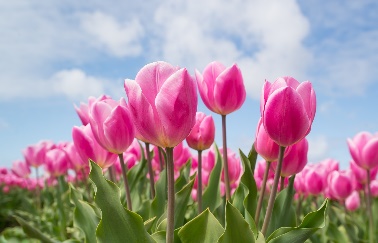 Tulipany gromadzą substancje odżywcze w cebuli (løk), a ta jest w stanie przetrwać zimę. Jak nadchodzi wiosna, cebula wytwarza liście i kwiaty.Podejrzewa się, że nazwa „tulipan” pochodzi od perskiego słowa oznaczającego turban.Drzewa liściaste (løvtrær) gubią liście zimą. Dzieję się to dlatego, że liście potrzebują wody, a zimą woda często zamarza. Gdy drzewa nie mają liści, nie potrzebują dużo wody. W ten sposób mogą przetrwać do czasu, gdy wytworzą nowe liście (blader), kwiaty i nasiona.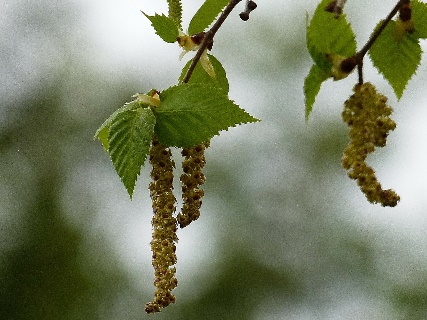 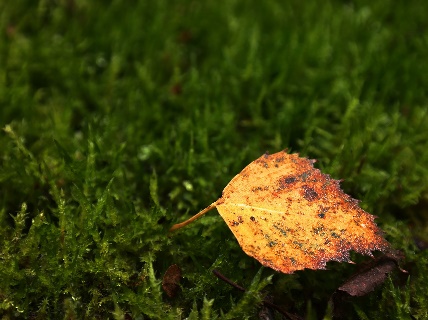 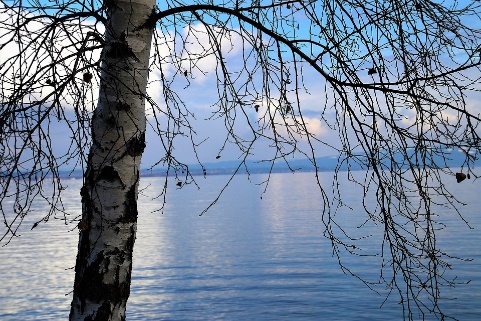 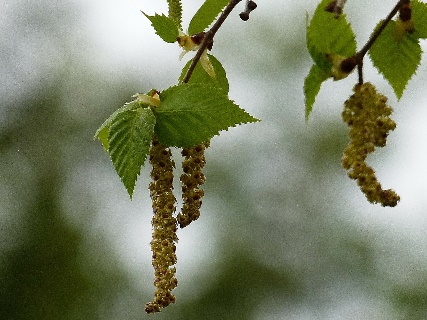 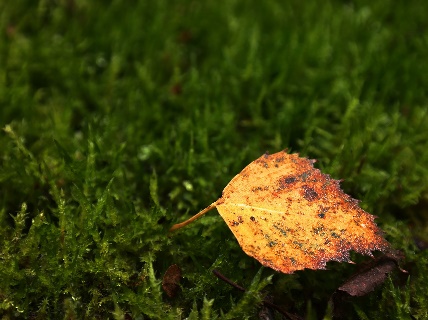 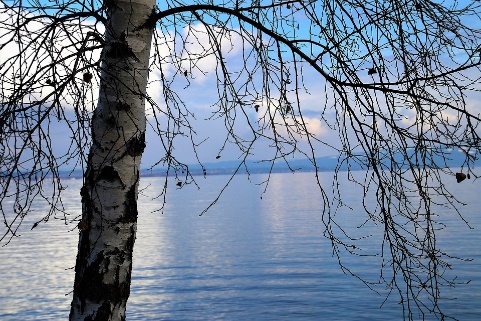 Kwiaty polne (markblomster)Rośliny okrytonasienne rosnące dziko nazywamy kwiatami polnymi. Pojawiają się one wczesną wiosną i widoczne mogą być nadal jesienią. Istnieje wiele różnych gatunków (arter) kwiatów polnych. Wiele z nich można zobaczyćwzdłuż dróg. Poniżej zaprezentowano niektóre z kwiatów polnych występujących w Norwegii.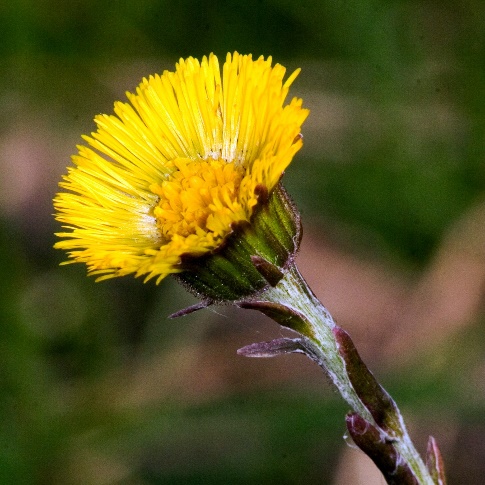 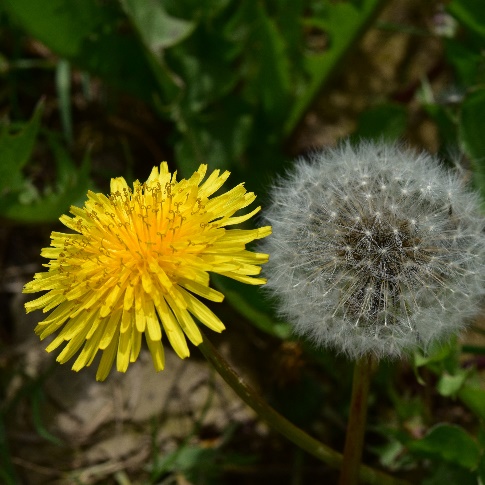 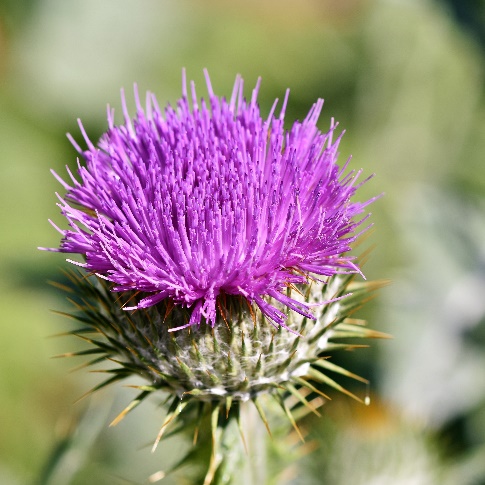 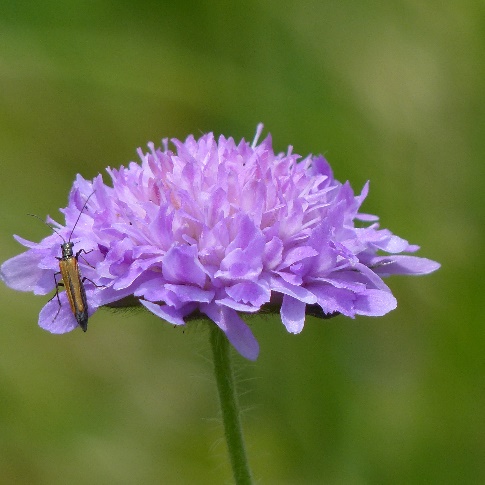 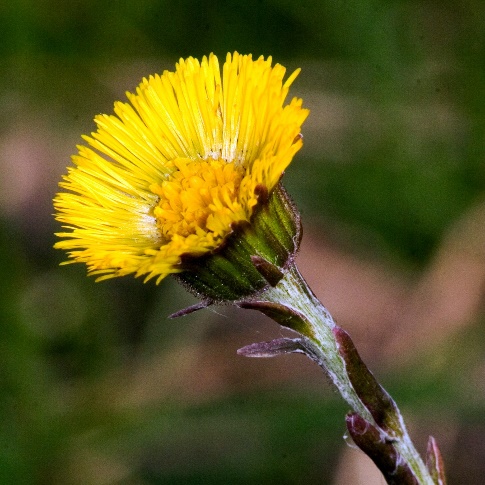 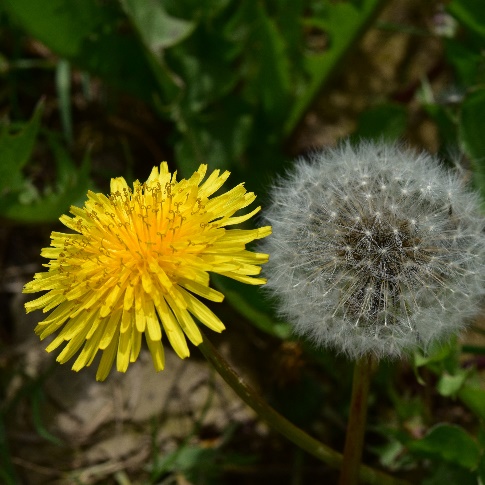 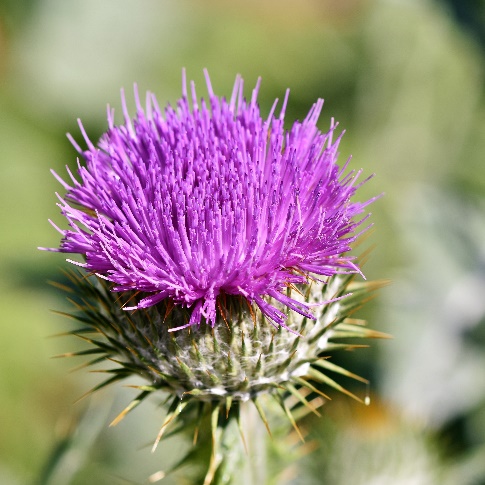 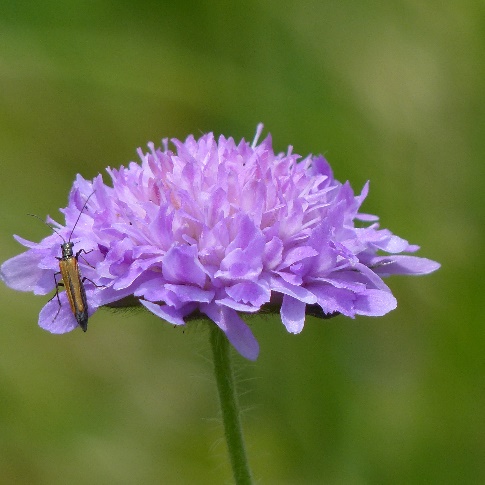 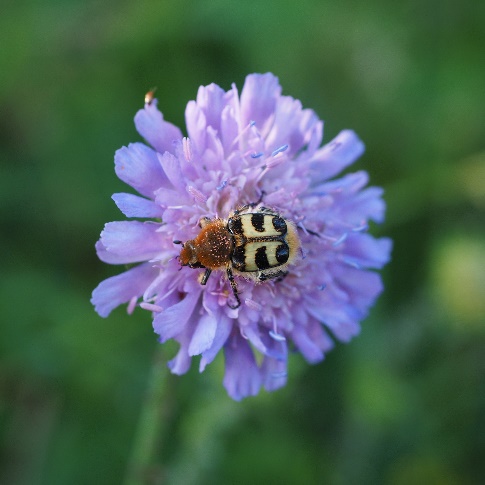 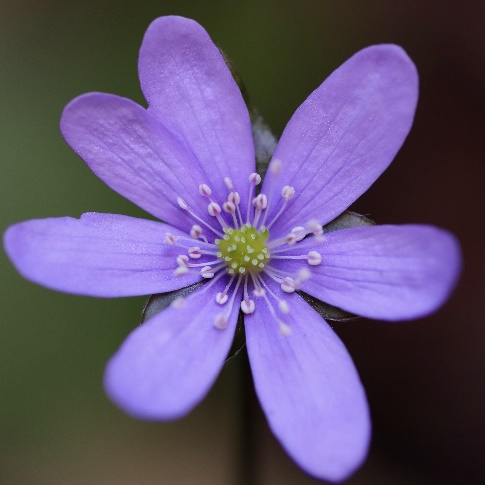 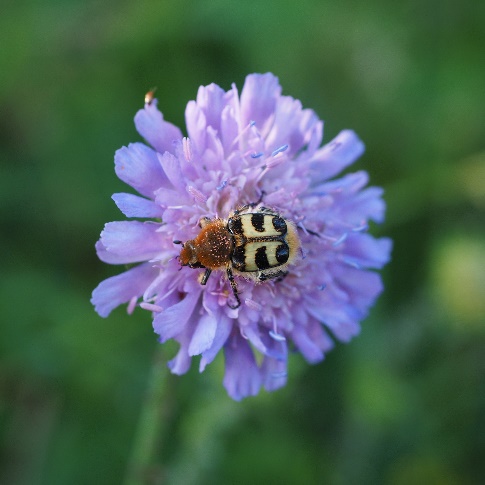 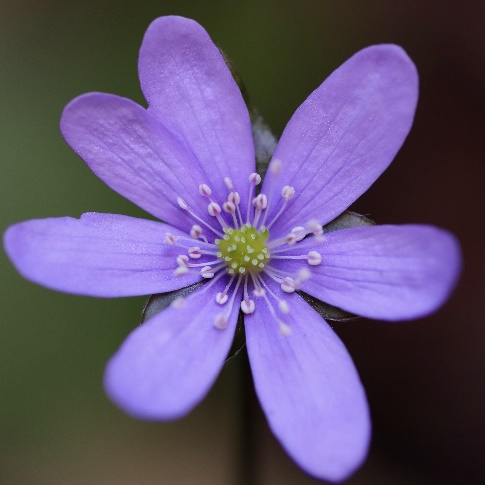 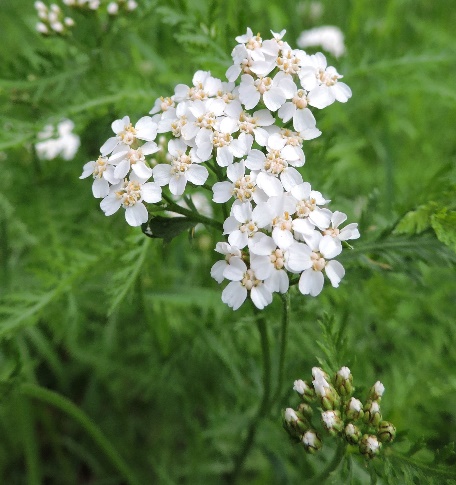 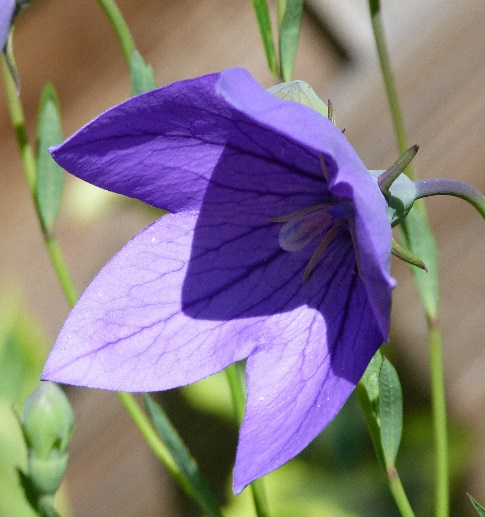 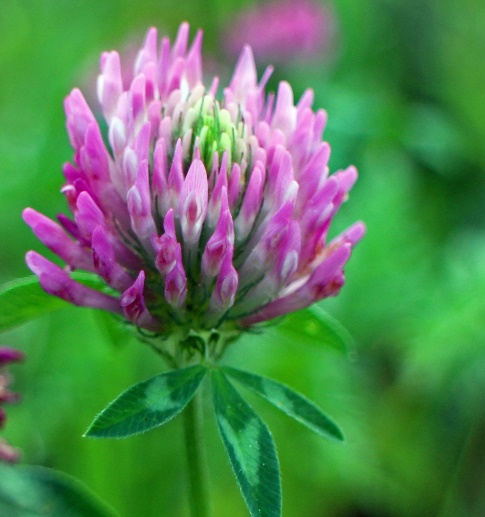 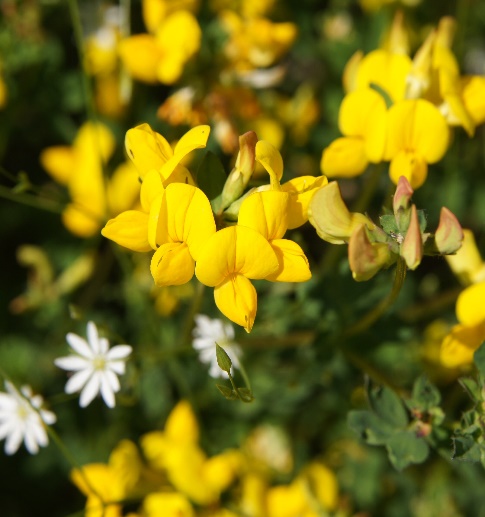 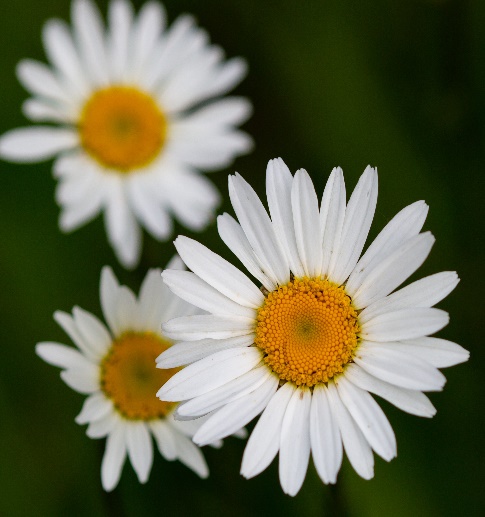 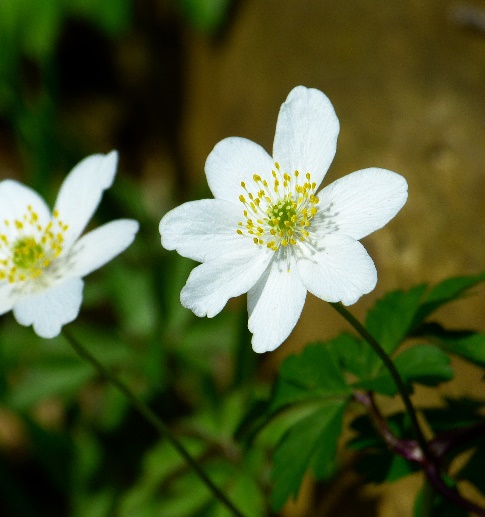 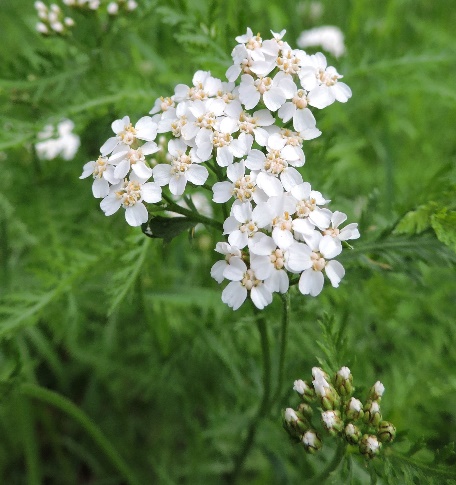 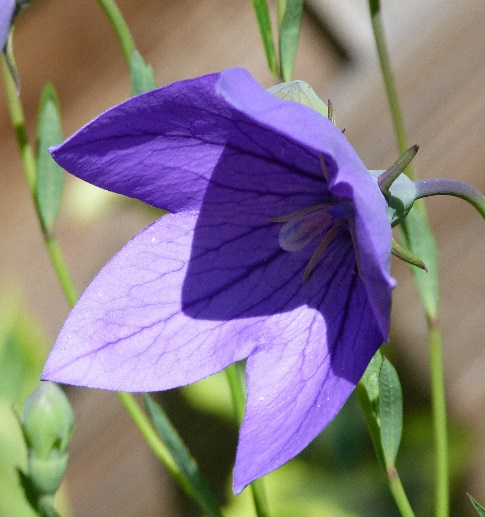 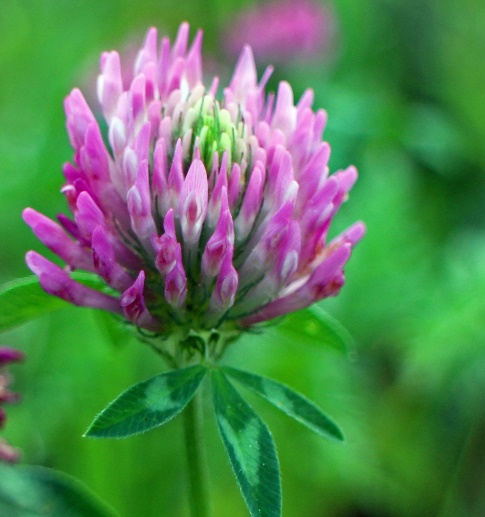 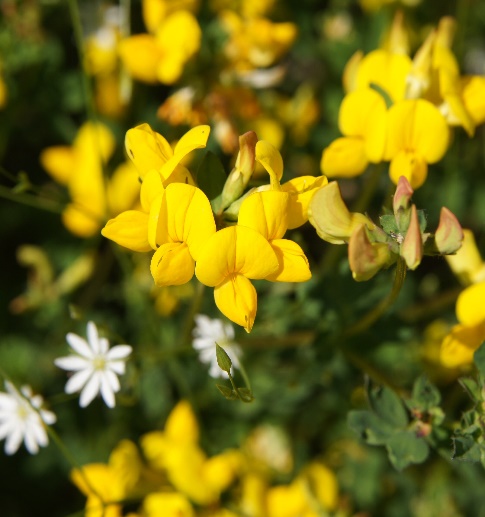 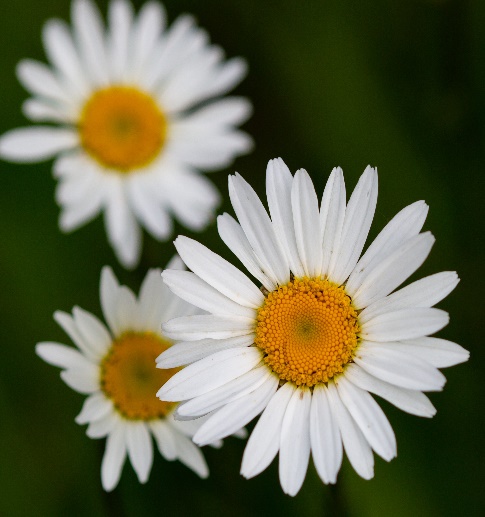 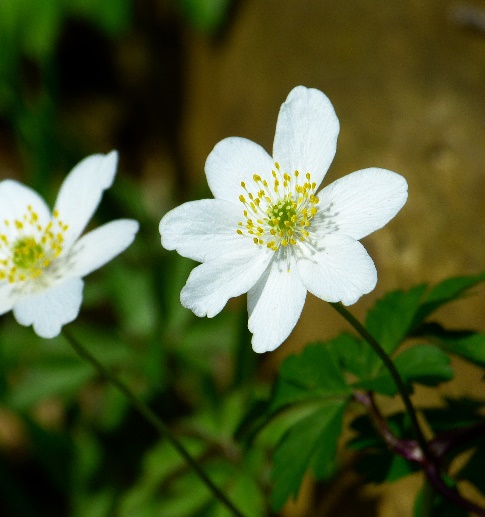 